ПРОТОКОЛ заседания конкурсной комиссииАКЦИОНЕРНОЕ ОБЩЕСТВО «ВАГОНРЕММАШ» (АО «ВРМ»)«09» июля 2020 г.				             	№ ВРМ – ЗК/33 - КК1Присутствовали:Председатель конкурснойКомиссии								            А.В. ПоповЧлены Конкурсной комиссии:Повестка дня:     О подведении итогов запроса котировок цен № 33/ЗК-АО «ВРМ» /2020 на право заключения договора поставки колодки тормозной композиционной М659.000 ТИИР-303 80х50х510х400 (далее – Товар) для нужд Тамбовского ВРЗ и Воронежского ВРЗ – заводов – филиалов АО «ВРМ» в 2020-2021 гг.    Информация представлена заместителем начальника службы МТО Комаровым В.А.Комиссия решила:          1. Согласиться с выводами и предложениями экспертной группы (протокол от «08» июля 2020 г. № 33/ЗК-АО «ВРМ» /2020 -ЭГ2): В связи с тем, что подана только одна котировочная заявка, в соответствии с п. 5.14. пп. 1) котировочной документации признать запрос котировок цен № 33/ЗК-АО «ВРМ» /2020 несостоявшимся и в соответствии с п. 5.15 запроса котировок цен поручить службе МТО УС АО «ВРМ»  в установленном порядке обеспечить заключение договора с ПАО «УралАТИ» со стоимостью предложения- 6 011 600 (Шесть миллионов одиннадцать тысяч шестьсот) рублей 00 копеек, без учета НДС, 7 213 920 (Семь миллионов двести тринадцать тысяч девятьсот двадцать) рублей 00 копеек, с учетом НДС, при условии оплаты Товара по настоящему Договору  Покупателем в течение 30 (тридцати) календарных дней с даты поставки Товара Покупателю/Грузополучателю и получения полного комплекта документов (в т.ч. счет, счет-фактура, товарная накладная унифицированной формы ТОРГ-12, либо УПД, копии сертификатов качества или технических паспортов, заверенные поставщиком копии отгрузочных документов, другие документы, предусмотренные договором).Председатель конкурснойКомиссии АО «ВРМ»		                                          	А.В. ПоповСогласовано:Члены Конкурсной комиссии: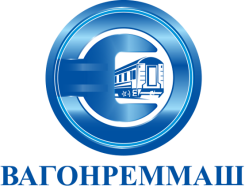 АКЦИОНЕРНОЕ ОБЩЕСТВО «ВАГОНРЕММАШ»105005, г. Москва, наб. Академика Туполева, дом 15, корпус 2, офис 27тел. (499) 550-28-90, факс (499) 550-28-96, www.vagonremmash.ruГлавный инженер							А.С. НовохатскийГлавный специалистслужбы безопасности						М.Ю. Петрищев	Главный специалист службыэкономического анализа, планированияи ценообразованияИ.В. Цыганкова                           Заместитель начальника службы правого обеспечения и корпоративного управленияО.В. ЕфремкинаСекретарь Конкурснойкомиссии	С.А. БеленковГлавный инженер							А.С. НовохатскийГлавный специалистслужбы безопасности						М.Ю. Петрищев	Главный специалист службыэкономического анализа, планированияи ценообразованияИ.В. Цыганкова                           Заместитель начальника службы правого обеспечения и корпоративного управленияО.В. ЕфремкинаСекретарь Конкурснойкомиссии	С.А. Беленков